4. sz. melléklet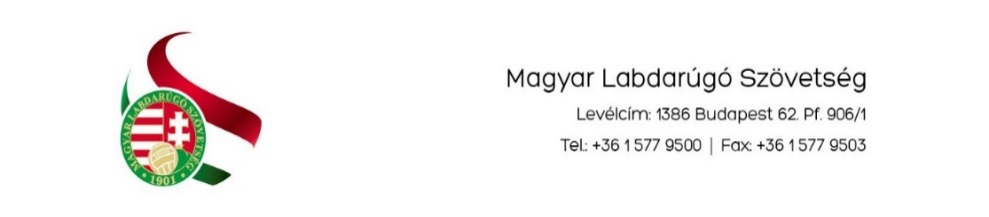 Labdarúgó azonosító
száma:ÁTIGAZOLÓ LAP

MAGYAR LABDARÚGÓ SZÖVETSÉG
ÁTIGAZOLÓ LAP

MAGYAR LABDARÚGÓ SZÖVETSÉG
ÁTIGAZOLÓ LAP

MAGYAR LABDARÚGÓ SZÖVETSÉG
ÁTIGAZOLÓ LAP

MAGYAR LABDARÚGÓ SZÖVETSÉG
Átadó sportszervezet neve, székhelye:Átadó sportszervezet neve, székhelye:Átadó sportszervezet neve, székhelye:Szakág: labdarúgásÁllampolgárság:Név:Név:Születéskori neve:Születéskori neve:Születéskori neve:Anyja leánykori neve:Anyja leánykori neve:Születés helye:Születés helye:Születési ideje:TAJ száma:  TAJ száma:  TAJ száma:  TAJ száma:  TAJ száma:  Kérjük az átigazolását a(z) …………………..……………………………………. nevű sportszervezetbe (átvevő sportszervezet).Kölcsönadás esetén annak időtartama:	Kijelentjük, hogy a Magyar Labdarúgó Szövetség Nyilvántartási, Igazolási és Átigazolási Szabályzatát ismerjük és rendelkezéseit elfogadjuk.Kelt:törvényes képviselő aláírása                             labdarúgó aláírása                                          átadó sportszervezet aláírása                                                   átvevő sportszervezet aláírás                                                                              p.h.                                                                                                                                          p.h.    Kérjük az átigazolását a(z) …………………..……………………………………. nevű sportszervezetbe (átvevő sportszervezet).Kölcsönadás esetén annak időtartama:	Kijelentjük, hogy a Magyar Labdarúgó Szövetség Nyilvántartási, Igazolási és Átigazolási Szabályzatát ismerjük és rendelkezéseit elfogadjuk.Kelt:törvényes képviselő aláírása                             labdarúgó aláírása                                          átadó sportszervezet aláírása                                                   átvevő sportszervezet aláírás                                                                              p.h.                                                                                                                                          p.h.    Kérjük az átigazolását a(z) …………………..……………………………………. nevű sportszervezetbe (átvevő sportszervezet).Kölcsönadás esetén annak időtartama:	Kijelentjük, hogy a Magyar Labdarúgó Szövetség Nyilvántartási, Igazolási és Átigazolási Szabályzatát ismerjük és rendelkezéseit elfogadjuk.Kelt:törvényes képviselő aláírása                             labdarúgó aláírása                                          átadó sportszervezet aláírása                                                   átvevő sportszervezet aláírás                                                                              p.h.                                                                                                                                          p.h.    Kérjük az átigazolását a(z) …………………..……………………………………. nevű sportszervezetbe (átvevő sportszervezet).Kölcsönadás esetén annak időtartama:	Kijelentjük, hogy a Magyar Labdarúgó Szövetség Nyilvántartási, Igazolási és Átigazolási Szabályzatát ismerjük és rendelkezéseit elfogadjuk.Kelt:törvényes képviselő aláírása                             labdarúgó aláírása                                          átadó sportszervezet aláírása                                                   átvevő sportszervezet aláírás                                                                              p.h.                                                                                                                                          p.h.    Kérjük az átigazolását a(z) …………………..……………………………………. nevű sportszervezetbe (átvevő sportszervezet).Kölcsönadás esetén annak időtartama:	Kijelentjük, hogy a Magyar Labdarúgó Szövetség Nyilvántartási, Igazolási és Átigazolási Szabályzatát ismerjük és rendelkezéseit elfogadjuk.Kelt:törvényes képviselő aláírása                             labdarúgó aláírása                                          átadó sportszervezet aláírása                                                   átvevő sportszervezet aláírás                                                                              p.h.                                                                                                                                          p.h.    